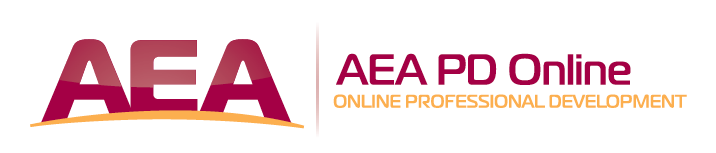 DIRECTIONS FOR THE AEA PD ONLINE TRAINING SYSTEM
August 2014To access the training system:1. Go to the training system home page at http://training.aeapdonline.org2. Enter your username and password and click the Login button. 3. To log out of the system, click the Logout tab located at the top of the page.To register in the system (First time user not registered in the new system):1. Click the Register here link below the login area or on the REGISTER tab at the top.2. There are both required fields and optional ones. While you may want to include the optional fields as well, you must fill in the required ones. Start with your first and last name.3. Select a username that is easy to remember (you will need to enter this if you forget your password later). In many cases, your name (georgebush) or first letter last name (gwashington) will work well, though some common names might already be taken.4. Choose your own personal password. Please retain your username and password for future use. 5. Select a different state if your home address is not in Iowa.6. Enter your e-mail address that you can access year-round.7. In the Employment Info section, you must choose an AEA if you are a district employee and do not want to pay for the trainings (even though it is marked optional). Then, select your district. If you are not employed in a district, please choose Pay Customer8. If you work for a district, you must enter the district password. Again, this is only optional if you wish to remain a Pay Customer. Please check with your administrator for your district’s password.9. Click the Submit Registration Info button. It will check that you have entered the required information and display any errors. IF THERE ARE NO ERRORS, YOU MUST CLICK THE CONTINUE BUTTON AT THE BOTTOM TO FINISH REGISTRATION. To edit personal information: (employment or email updates)1. Click the You tab at the top. 2. Right underneath, click the Edit button. You can change your personal information, such as a new employer or email address.3. Click Update Student Info button at the bottom of that page. You will receive a message on the screen that the change was successful. Click Done to return to the main menu.To register for a course:1. Click the Courses tab at the top. 2. To view all courses, click the Catalog button. All trainings and self-paced courses in a “bookshelf’ display.3. To filter the catalog, click one of the categories on the right. If your district has uploaded its own required trainings, you will see a button that says District Modules.4. Find the module or course you wish to take and click its cover. It will display the course description. Click the Register button.5. If you are not an employee of the AEA/District listed on the Course Registration page, see To Edit Personal Info above to make the change to your current AEA/District before you begin a training to avoid any unnecessary fees.6. To begin the course, click Continue.This will take you to the first page of the course. The navigation arrows, to advance the page forward or back, are located next to the page number towards the top of the page. You can log out of your course before you have finished and then login to resume.To resume a course:1. Click the Courses tab at the top. If not already selected, click the Enrolled button.2. Click the cover of the book, and then the Resume button to pick up where you left off.3. If you have not been in a course in the past 84 days, your enrollment will have expired. In this case, you will see a Restart button. This will take you to the beginning of the training.4. If you wish to no longer complete the training, you may click the Drop button. To retake a course:If you wish to complete a training prior to the expiration date of the training:1. Click the Courses tab, and then on the Catalog button underneath.2. Locate the course that you wish to complete and click the cover. Click the Review button if you just want to review the content. Click the Retake button to complete the course.3. If you clicked Retake, this will take you to step 5 of the registration process above.To print a certificate:1. Click the Courses tab, and then on the Completed button underneath.2. Click the title, and then click the Certificate button. If the certificate does open on your screen, you will be able to print this certificate. If the certificate does not open on your screen, check your download folder for a file called doc.pdf. 3. If the course is expired, you will not be able to print a certificate.For support: Click the SUPPORT Tab at the top for a contact name in your AEA and local district, FAQ’s about browser requirements, registering for courses, printing certificates, and more.